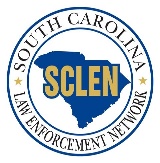 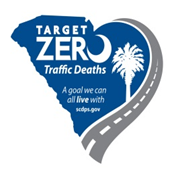 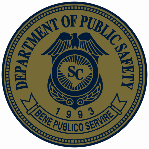 2024 Law Enforcement Target Zero Challenge 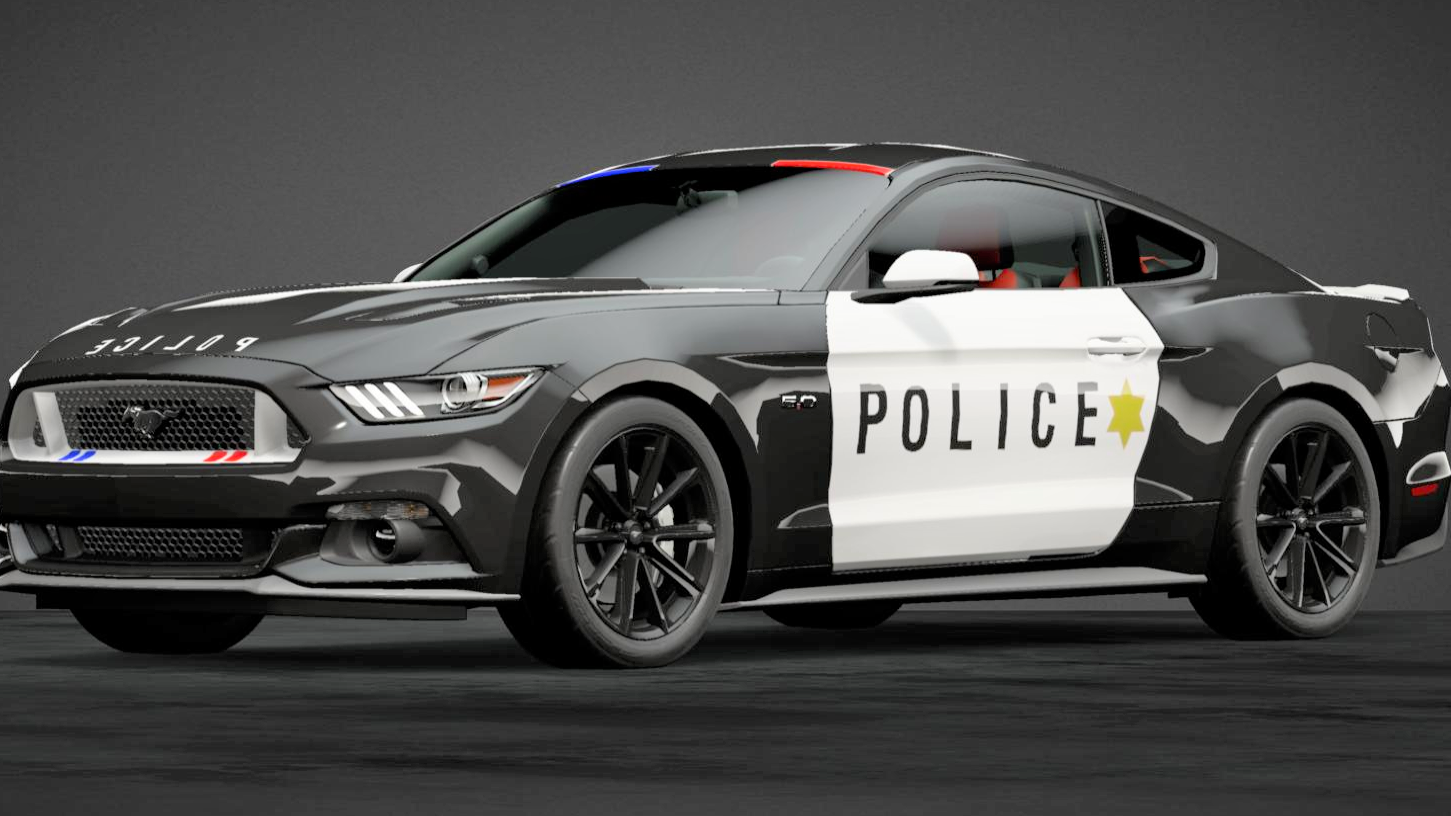 Compete for a Fully Equipped Patrol VehicleOrHand Held Speed Measuring Devices *** (Vehicle Shown only as a Representation) ***                                                               Challenge Period:                                             December 1, 2023 – September 2, 2024Agency Participation Requirements:a) 	Conduct traffic enforcement, educational initiatives, and public information as indicated below:       -	Conduct proactive traffic enforcement efforts (checkpoints, saturation/directed patrols) during the challenge period (December 2023 – September 2024).        -	Conduct stepped-up DUI enforcement during the 2023 - 2024 Christmas/New Years’ Day Sober or Slammer! Campaign, scheduled for December 15, 2023 – January 1, 2024, in addition to any monthly-impaired driving detection and enforcement efforts.  Conduct stepped-up enforcement of the State’s safety belt and child passenger safety laws during the 2024 Memorial Day Buckle Up, South Carolina Campaign, scheduled for May 20 – June 2, 2024.Conduct stepped-up enforcement of the State’s speed laws during the 2024 Operation Southern Slow Down Campaign, scheduled for July 14 – July 20, 2024.Conduct stepped-up DUI enforcement during the 2024 Labor Day Sober or Slammer! Campaign, scheduled for August 16 – September 2, 2024, in addition to any monthly-impaired driving detection and enforcement efforts.  Address Vulnerable Roadway User- related crashes (Motorcyclist, Pedalcyclist, Pedestrians, and Others) in your area. Use educational and enforcement efforts to reduce crashes related to those identified.  b)   Submitting required campaign enforcement reports as indicated below:-     All 13 required enforcement reports (See attachment #1) Reporting for Gold Level Status must be completed within 10 days after the reporting period closes. For Silver and Bronze Status, all reports must be submitted before October 1, 2024. c)	Attending LEN Meetings: Attend a minimum of 50% of the scheduled LEN meetings in your SCLEN Circuit (monthly or bi-monthly depending on the meeting schedule of your LEN) held during the challenge period (December 1, 2023–September 2, 2024). Only meetings that actually are held in person count toward the 50% threshold. The scheduled meetings for the challenge will be a minimum of four (4) and a maximum of nine (9).  A sign-in sheet is maintained for each LEN meeting and will be used for verification of attendance.  Agencies experiencing emergency situations, which would preclude attendance at a given meeting, must notify the LEN Circuit Coordinator or Assistant LEN Circuit Coordinator that meeting attendance is not possible, in order to be considered for meeting attendance credit.  LEN Circuit Coordinators or Assistant LEN Circuit Coordinators must document on meeting rosters if such notification has been received and approved for credit.d)	Reporting Public Contacts (Warnings):Agencies must comply with the provisions of SC state statute §56-5-6560, which requires reporting of data on non-arrest and non-citation traffic stops to the SC Department of Public Safety (SCDPS).  SCDPS rules and regulations require monthly reporting of this data.  All required Public Contact reports (See attachment #1) must be submitted before October 1, 2024.  e) Have a signed participation statement on file with OHSJP. Attachment 12024 Law Enforcement Target Zero Challenge Enforcement Reporting Schedule*All reports must be submitted before October 1, 2024 to be eligible for any level plaques.* 2023/2024 Campaign & Monthly Enforcement Report Form is online at www.scdps.gov/sclen2024 Law Enforcement Target Zero Challenge Public Contact Reporting ScheduleAll reports must be submitted before October 1, 2024Awards Criteria***Agencies meeting the following requirements will receive recognition in the following categories. Agencies must show evidence of active participation to receive any awards or items for recognition. ***Gold: 50% Meeting AttendanceAll SCLEN Reports Submitted by deadline (10 days after each reporting time closes)All Public Contact Reports submitted by deadlineSigned Participation Form on fileOnly Gold level agencies with complete evidence of participation through enforcement  will be eligible for any equipment upon completion of the Federal Surplus Property Eligibility Application.  (You can find the Federal Surplus Property Eligibility Application online at www.scdps.gov/sclen)Silver:50% Meeting AttendanceAll SCLEN Reports Submitted by deadline (Late reports will be accepted)All Public Contact Reports submitted by deadlineSigned Participation Form on fileBronze:1% - 49% Meeting AttendanceAll SCLEN Reports Submitted by deadline (Late reports will be accepted)All Public Contact Reports submitted by deadlineSigned Participation Form on fileAwards and incentive items will be awarded at the 2024 Target Zero Challenge Ceremony ***Agencies will be only eligible to win one of the challenge vehicles during each challenge year***2024 Law Enforcement Target Zero Challenge Participation Statement*By signing this form, your agency is agreeing to participate in the 2024 Law Enforcement Target Zero Challenge.   __________________________________________	__________________________(Signature of Chief, Sheriff, or Designee)				(Date)Agency:  ________________________________________________________________  Agency Address:  _________________________________________________________  Contact Person for Law Enforcement Challenge: ________________________________  Phone #:  _________________________________        E-mail Address: ____________________________  Contact Person for Public Contact Reporting: __________________________________  Phone #:  _________________________________        E-mail Address: ____________________________  Signed Participation Statement Must Be Submitted to the Office of Highway Safety and Justice Programs. * The participating agency must confirm via phone call or e-mail communication that the Participation Statement has been received at the Office of Highway Safety and Justice Programs.                                             E-mail or Mail a Signed Participation Statement to:SC Dept. of Public SafetyOffice of Highway Safety and Justice ProgramsPO Box 1993Blythewood, SC 29016James G. Knox                                                                         Eddie Moore                      PHONE # (803) 360-4462                        or		         PHONE # (839) 201-2020E-mail Address: jamesknox@scdps.gov                                E-mail Address: haroldmoore@scdps.govReport Period Required:“From and To” Dates:Due DatesDecember 202312/1/2023 – 12/31/202301/10/20242023-24 Christmas/New Year’s SOS Campaign12/15/2023 – 1/1/202401/11/2024January 20241/1/2024 – 1/31/202402/10/2024February 20242/1/2024 – 2/29/202403/10/2024March 20243/1/2024 – 3/31/202404/10/2024April 20244/1/2024 – 4/30/202405/10/2024May 20245/1/2024 – 5/31/202406/10/20242024 Memorial Day BUSC Campaign5/20/2024 – 6/2/202406/12/2024June 20246/1/2024 – 6/30/202407/10/2024July 20247/1/2024 – 7/31/202408/10/20242024 Operation Southern Slow Down Campaign7/14/2024 – 7/20/202407/30/2024August 20248/1/2024– 8/31/202409/10/20242024 Labor Day SOS Campaign8/16/2024 – 9/2/202409/12/2024Report Period Required:“From and To” Dates:December 202312/1/2023 – 12/31/2023January 20241/1/2024 – 1/31/2024February 20242/1/2024 – 2/29/2024March 20243/1/2024 – 3/31/2024April 20244/1/2024 – 4/30/2024May 20245/1/2024 – 5/31/2024June 20246/1/2024 – 6/30/2024July 20247/1/2024– 7/31/2024August 20248/1/2024-  8/31/2024